LEGENDS WRESTLING CAMP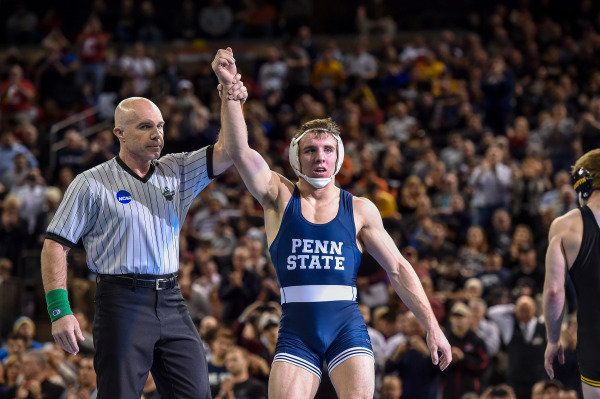 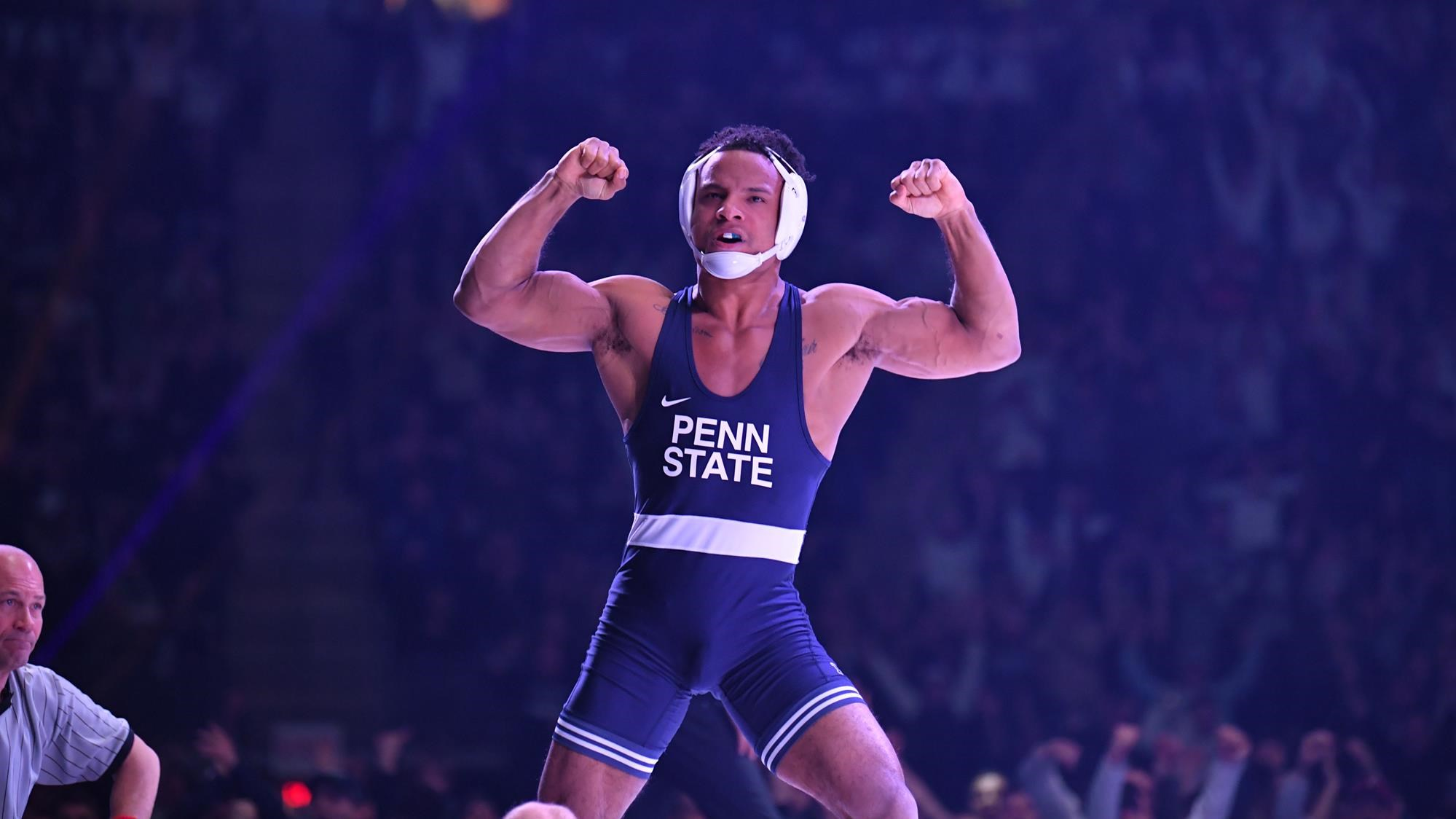 GOTHENBURG High SchoolDates & Location- June 23-25, 2021, Gothenburg High School 	Registration – Mail registration to Gothenburg High School.  Questions: Contact Coach Scott 402 890 4238 or tom.scott@goswedes.orgOr register at legendswrestlingcamp.com.Camp Fee- $150 per wrestler for a team of 8 or more$160 per wrestler for an individualAge Requirement – Second Grade through Senior in High School.THE CAMP IS A COMBINATION OF TECHNIQUE AND COMPETITION-there will be several incredible technicians and six high school team duals and a 6 to 8 Man Round Robin Tournament with a trophy to the winnersTechnicians – Zain Retherford and Mark Hall.Trophies will be awarded to the winners of the day 2 tournament and high school wrestlers will get at least 11 matchesSchedule below is for grades 7th -12th and 3rd-6th schedule will be slightly different.June 23rd High School9-9:30 am Introduction9:30-11 am Zain/Dual11-12:30 pm Zain/Dual12:30-1:30  Lunch (Provided)	1:30-2:45  Ninja Warrior2:45-4 Dual4:00-5:15 Dual	June 24th High School 9 -10:30am Mark/Tournament10:30-12 Tournament12pm-1 Lunch (Provided)1-2:30 pm Mark/Tourn2:30-4 TournamentJune 25th High School9-10:15 am Dual10:15-11:30pm Dual11:30-12:45 pm Dual12:45 Pizza N Go (Provided)	The Second-sixth graders will be done at 12 pm on June 25th Camp will provide excellent technical advice from legendary international wrestlers Mark Hall and Zain Retherford. Lunches, medal, and camp t-shirt are also included in the price. Camp Registration informationName________________________________________________________________________Weight  ___________    Grade (for 2019-2020 school year) ____________  Level (1-5)__________Numbering for Levels 1-51 is a beginning wrestler with very little experience2 is someone who won matches but lost more then they won3 is someone who won more matches then they lost but did NOT qualify for the state tournament4 is a state qualifier5 is a state placerHigh School Team ______________________________________ High School Coach ________________________________________T-Shirt Size:    YS      YM     YL       S      M       L    XL      XXLParent(s) names ______________________________________ Parent’s Cell #  ___________________________________________  Parent’s Email address_____________________________________________________Waiver and Release Form / Medical InformationI fully understand that the staff are not physicians or medical practitioners of any kind.  With the above in mind, I hereby release the Gothenburg Wrestling staff to render temporary first aid to my child or children in the event of any injury or illness, and if deemed necessary by the Gothenburg Wrestling staff to call our doctor and to seek medical help, including transportation by a Gothenburg Wrestling staff member and/or its representatives, whether paid or volunteer, to any health care facility or hospital, or the calling of an ambulance for said child should the Gothenburg staff deem this to be necessary. In consideration of your acceptance of this entry, I intend to be legally bound hereby for myself, my heirs, executors and administrators waive and release Gothenburg wrestling staff, Zain Retherford and Mark Hall, THEIR AGENTS, REPRESENTATIVES, COACHES, VOLUNTEERS, FROM ANY AND ALL CLAIMS OR RIGHTS TO DAMAGE FOR INJURIES OR LOSSES SUFFERED BY ME DIRECTLY OR INDIRECTLY IN TRAINING OR TRAVELING TO OR FROM OR COMPETING IN, OR ATTENDING the camp.Parent or Guardian Signature____________________________ Date: ____ / ____ /____Reminder: Wrestlers need to have gear to wrestle in all three days but also on Day 1 (June 23) high school wrestlers will swim and on Day 2 (June 24) 3rd-6th graders will be swimming.Due to space, we will be limiting the number of participants to 425 wrestlers that are grades 7-12 and 75 wrestlers that are grades 3-6.  It will be on a first come, first serve basis early registration by mail with payment will guarantee a spot in the camp.Please return form with payment to: Gothenburg High School Wrestling1322 Avenue IGothenburg, NE 69138